Coursework Planning Form: Faculty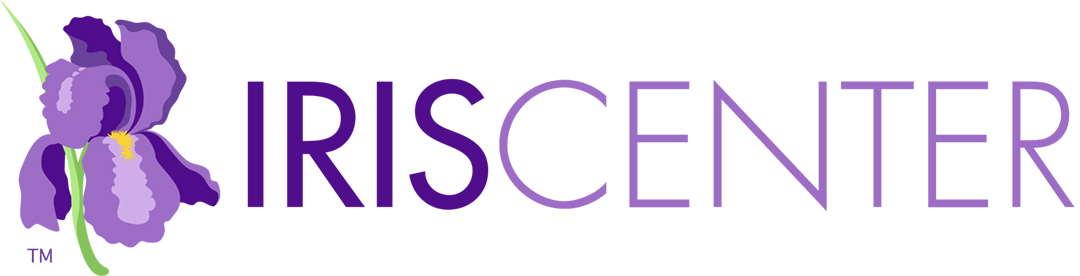 Addressing Mathematics across CoursesDirections: In the top row, provide the number and name for each course in your program that addresses the topic. Provide the semester the course is taken. Put an X in the cell to indicate what resources will be used in each course. Once completed, ensure there is no overlap in resources across programs (unless intentional). Additionally, ensure there is not an overload of IRIS activities across courses offered in the same semester.Notes on UseCourse Name and Number; SemesterModulesEvidence-Based Practices (Part 1): Identifying and Selecting a Practice or ProgramEvidence-Based Practices (Part 2): Implementing a Practice or Program with FidelityEvidence-Based Practices (Part 3): Evaluating Learner Outcomes and FidelityHigh-Quality Mathematics Instruction: What Teachers Should KnowIntensive Intervention (Part 1): Using Data-Based Individualization to Intensify InstructionIntensive Intervention (Part 2): Collecting and Analyzing Data for Data-Based IndividualizationMTSS/RTI: MathematicsProgress Monitoring: MathematicsCase StudiesAlgebra (Part 1): Applying Learning Strategies to Beginning AlgebraAlgebra (Part 2): Applying Learning Strategies to Intermediate AlgebraMathematics: Identifying and Addressing Student ErrorsActivitiesProgress Monitoring: Calculating Rate of GrowthProgress Monitoring: Scoring Mathematics Computation ProbesInformation Briefs10 Key Math Practices for All Middle and High Schools with Strong Evidence of Effectiveness from High-Quality Research10 Key Mathematics Practices for All Elementary Schools with Strong Evidence of Effectiveness from High-Quality Research5 Evidence-Based Recommendations for Teaching Math to Young ChildrenAlgebra for All! Preparing All Students for SuccessAssistive Technology for MathConnecting Math and Science to Reading and WritingDevelopment of Mathematical ReasoningDifferentiated LearningEvidence-Based Math Instruction: What You Need to KnowHelp Children Learn to View and Describe Their World MathematicallyHow Math instruction and Math Interventions Can Improve Student OutcomesHow to Differentiate Math Instruction with One-on-One ConferencesImproving Mathematical Problem Solving in Grades 4 through 8Infusing EBPs to Improve Middle School Math InstructionMath Skills at Different AgesMultiplicative Reasoning: Part of the Development of Mathematical ReasoningNumber Representations: An Evidence-Based Math StrategyPlanning Standards-Aligned Instruction within a Multi-Tiered System of Supports: Counting and Number Sense ExampleProportional Reasoning: Part of the Development of Mathematical ReasoningRedefining Approaches for Engaging English Learners with Mathematical IdeasReinforce Math Concepts by Integrating Math throughout the DaySimple Tips to Write Better, More Productive Math PromptsSolving Mathematical Problems in More than One Way: A Guide for Middle School TeachersSupport Geometry, Patterns, Measurement, and Data Analysis Using a Developmental ProgressionSupport Number and Operations Using a Developmental ProgressionTeaching Strategies for Improving Algebra Knowledge in Middle and High School StudentsThe Frayer ModelThere's More to Math Feedback than 'Correct' and 'Incorrect'Using Positive Feedback in Math ClassroomsWhat Does It Mean to Think Additively? Part of the Development of Mathematical ReasoningInterviewsDiverse LearnersVideo VignettesExplicit, Systematic Instruction: ElementaryExplicit, Systematic Instruction: High SchoolHLP #12: Systematically Design Instruction toward a Specific Learning GoalsHLP #16: Use Explicit InstructionHLP #18: Use Strategies to Promote Active Student EngagementMetacognitive Strategies: Elementary SchoolMetacognitive Strategies: High SchoolPresenting and Comparing Multiple Solutions StrategiesReinforcement